“Only let your manner of life be worthy of the gospel…
standing firm in one spirit, with one mind striving 
side by side for the faith”
Philippians 1:27Celebrating together as an association:The One Hundred Seventy – Sixth
Annual Meeting of the 
Daviess – McLean Baptist AssociationSession One - October 21, 2019 Livermore Baptist Church
Session Two – October 22, 2019 Life Community ChurchTable of Contents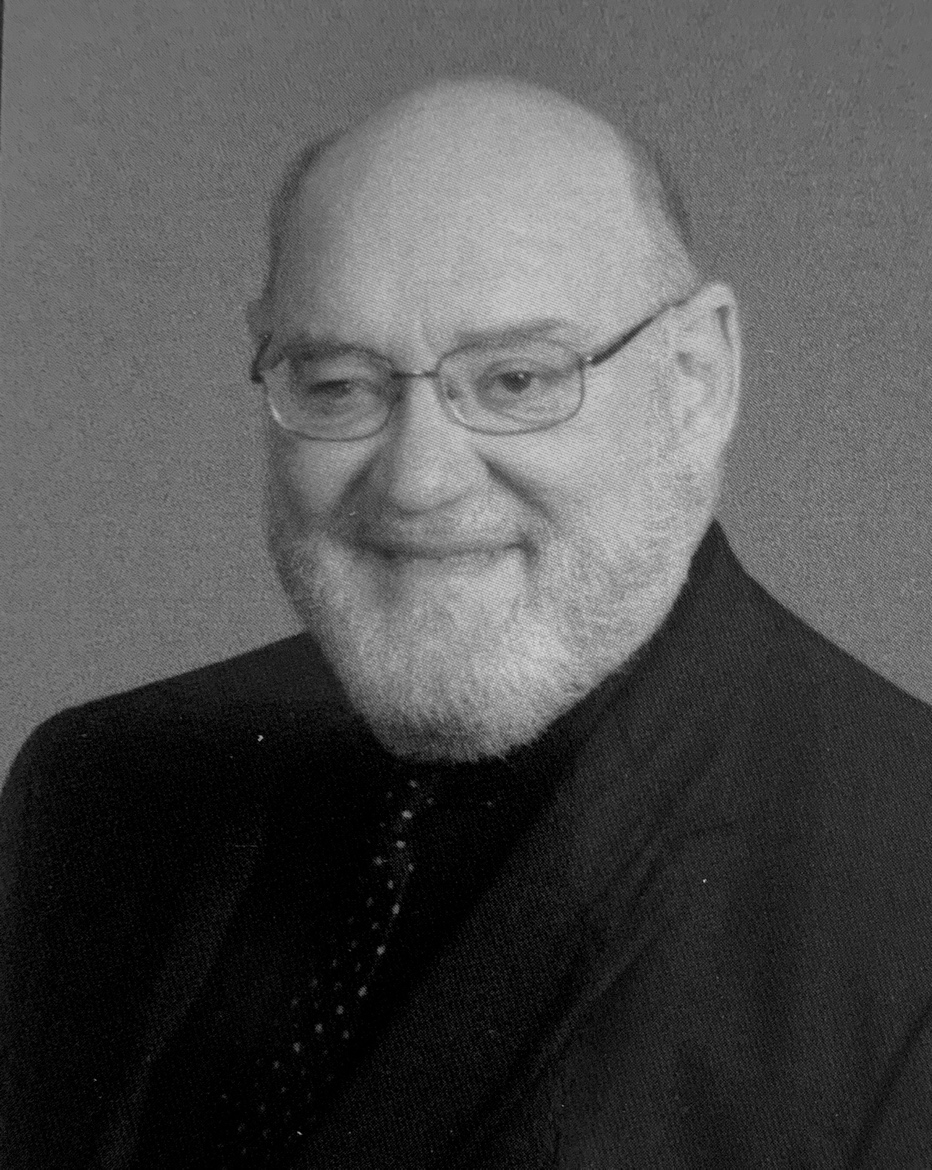 The 176th Annual Meeting of the 
Daviess – McLean Baptist Association
is dedicated to:Rev. Walter Scott Ford
November 10, 1954 – July 2, 2019
“As long as I have JESUS everything is going to be ok.”DAVIESS-MCLEAN BAPTIST ASSOCIATION, INC. ONE HUNDRED AND SEVENTY-SIXTH ANNUAL SESSION Livermore Baptist Church – October 21, 2019 First session  
Life Community Church – October 22, 2019 Second session 	Preacher of Annual Sermon 			Chad Rafferty	Preacher of Doctrinal Sermon 			Shea Hicks OFFICERS ELECTED FOR 2019 – 2020 	Moderator 			Eddie Duke 	First Assistant Moderator 			Randy Bratcher 	Second Assistant Moderator 			Shea Hicks	Clerk 			Tommy Webb 	Assistant Clerk 			Carson Bevil  KENTUCKY BAPTIST CONVENTION 	Todd Gray 		Executive Secretary – Treasurer P.O. Box 43433 Louisville, KY 40253-0433   SOUTHERN BAPTIST CONVENTION 	Frank Page 		Executive Secretary – Treasurer Executive Committee, Southern Baptist Convention 
901 Commerce Street, Nashville, TN 37203 CONSTITUTION DAVIESS – MCLEAN BAPTIST ASSOCIATION, INC. Organized on November 1 – 3, 1844 Approved on October 9, 1989 Revised on July 12, 1993 PREAMBLE In order to promote our common interest and spiritual and material well-being; strengthen our bonds of fellowship and unity; extend the cause of world missions; promote biblical stewardship; and combine our energies and talents to execute the will of our Lord Jesus Christ; We, the Baptist churches of Jesus Christ in the Association, declare and establish this Constitution. ARTICLE I. NAME The name of this body shall be the DAVIESS – MCLEAN BAPTIST ASSOCIATION, INCORPORATED. ARTICLE II. PURPOSE Section 1 – Among the Churches.  To further the Kingdom of God, the purpose of the Daviess – McLean Baptist Association is to enable its churches to be in Christian fellowship and to be on mission individually and collectively in their settings.  Section 2 – Within the Denomination.  The Association shall further seek to facilitate the exchange of information and opportunities for cooperation between the affiliated churches and the Kentucky Baptist Convention, the Southern Baptist Convention, the Baptist World Alliance, and their agencies. ARTICLE III. AUTHORITY Section 1 – A Southern Baptist Association is a fellowship of autonomous churches sharing a common faith and being active on Mission. Section 2 – This Association shall exercise no ecclesiastical authority over its constituent churches; nor shall it interfere with their independence or internal affairs. Section 3 – Being simply an advisory body, the Association may only advise, recommend, and encourage the churches to perform maximum obedience to Jesus Christ. ARTICLE IV. MEMBERSHIP Section 1 – Statement of Membership.  The Daviess – McLean Baptist Association shall consist of messengers who are members of the Baptist Churches which freely enter into covenant relationship with one another under the Lordship of Jesus Christ, which affirm a common statement of faith, which subscribe to the Constitution and By-Laws, which annually send letters of report to the Association and which share in the work of the Kingdom of God through the Association. Section 2 – Affiliation.  A Baptist church desiring affiliation with the Association shall meet the following conditions: Each church desiring affiliation with the Association shall petition the Association for membership at least 90 days before the annual session of the Association. The petitionary letter shall include a copy of the Church’s Article of Faith, Church Covenant, Rules of Decorum or Constitution, and the name of the member church of the Daviess-McLean Baptist Association which is willing to recommend the petitioning church for membership in the Association.  The Credentials Committee composed of the officers of the Association, shall investigate the petitioning church to determine if it is sound in doctrine, orderly in constitution and practice, and sympathetic with the purpose and work of this body.  Upon completion of its investigation, and upon receipt of a written communication from a member church in the Association directed to the Credentials Committee which recommends the petitioning church for membership, the Credentials Committee shall make a report and recommendation to the Association as to its findings. The petitioning church may only be received into full fellowship by a two-thirds majority vote of the messengers present and voting during the Association’s annual session. Section 3 – Messengers and Members.  This Association shall meet in sessions which shall be composed of messengers and members, as defined below. Each church of the Association shall be eligible to choose from its membership three (3) messengers for the first fifty members of the church or fraction thereof, plus an additional messenger for each additional fifty members or major portion thereof, provided that no church shall be entitled to more than ten (10) messengers under the subsection. Each church of the Association shall be entitled to send, as an additional messenger, its pastor or other ordained minister who is a minister in, or member of, the church. All ordained ministers who are members of churches in the Association but who are no longer in the pastorate by reason of retirement taken before the adoption of this Constitution shall be members of this body, and be entitled to vote in sessions.  All such ministers who are no longer in the pastorate by reason of retirement taken on or after the adoption of this Constitution shall be emeritus members of this body with all the rights and privileges of membership except the privilege of voting during sessions unless otherwise duly appointed as a messenger under subsections a. or b. above. Full-time employees of the Association shall be ex officio members of this body with all the rights and privileges of membership except the privilege of voting during sessions unless otherwise duly appointed as a messenger under subsections a. or b. above. Section 4 – Statement of Faith.  The statement of faith adopted by the Southern Baptist Convention meeting in Kansas City in 1963 and known as “The Baptist Faith and Message” shall be the ground of common faith and practice for the Association. Section 4 – Association Reports.  The annual reports shall be sent from the churches to the associational clerk as soon as possible after August 31, containing such information as is requested on the Uniform Church Letter in general use among the churches affiliated with the Kentucky Baptist Convention and Southern Baptist Convention. Section 6 – Withdrawal of Affiliation.  The Association shall have the power and right to withdraw affiliation from any member church which it may deem to be unorthodox in doctrine, disorderly in conduct, or negligent in reporting to this body for two consecutive years.  After proper efforts to reclaim the church have been taken by the Credentials Committee, the Executive Board may recommend withdrawal of affiliation to the Association.  A two-thirds majority vote of the Association in session shall be required to withdraw affiliation from a church. ARTICLE V. MEETINGS Section 1 – Annual Session.  The Association shall conduct a two-day annual session beginning on the second Monday in October, unless otherwise determined by the Executive Board, at such times and places as agreed upon by the Association. Section 2 – Special Session.  The Executive Board may, upon majority vote, call a special session, provided that a fifteen-day notice has been given in writing to the churches, stating the purpose of the special session. ARTICLE VI. OFFICERS Section 1 – The officers of the Association shall be the Moderator, First Assistant Moderator, Second Assistant Moderator, Clerk, and Assistant Clerk.  The officers shall be elected at the first meeting of each annual session and shall serve during the ensuing year and the following annual session. The Moderator shall not be eligible to serve two consecutive terms. Section 2 – The Association shall have six (6) Trustees, serving terms of three years in rotation.  Two (2) shall be elected at the first meeting of each annual session, upon nomination by the Nominating Committee, to serve three years.  These trustees are to hold title to and have charge of all physical properties for the Association.  They may expend on upkeep and repair up to the amount authorized by the budget or by special action of the Executive Board. ARTICLE VII. EXECUTIVE BOARD The Association shall have an Executive Board which shall carry on the work of the Association between sessions.  The board shall always act in strict accordance with the Constitution of the Association, fully respecting the autonomy of the churches and their rights in the Association.   Section 1 – Officers.  The officers of the Association shall serve as officers of the Executive Board. Section 2 – Membership.  Membership of the Executive Board shall consist of: Two-representatives and two alternates from each church, elected annually by each church.  In the case of a vacancy, the church shall notify the Association in writing prior to the day of the Executive Board meeting, giving the name of the new board member.   The pastor of each church in the Association.  In the event the church is without a pastor, the church may designate an additional representative to attend the Executive Board meetings.  The church shall notify the Association in writing prior to the day of the Executive Board meeting, giving the name of the additional representative. The officers of the Association. All Chairpersons of standing Administrative Committees and directors of Mission Performance Program Units. No full-time employee of the Executive Board shall be recognized as a voting member. No full-time or part-time employee may be elected to any Associational Administrative Office. All ordained ministers who are members of churches in the Association, but who are no longer in an active pastorate due to retirement taken before the adoption of this Constitution shall be entitled to all privileges as Executive Board members.  All such ministers retiring on or after the adoption of this Constitution, who have not otherwise been elected as a Board member in accordance with subsection a. or b. above, shall be emeritus members of the Executive Board with all the rights and privileges of membership, except the privilege of voting. Section 3 – Financial Support.  The Executive Board, from time to time, may appeal to the churches for financial support of its budget and denominational causes.  The responses thereto shall be left to the individual churches. Section 4 – Quorum.  Forty members shall constitute a quorum for doing business, provided all members have been duly notified of the meetings. Section 5 – Meetings.  The Executive Board shall hold regular meetings, at such times and places as may be agreed upon. Section 6 – Special Meetings.  When action must be taken between regularly scheduled board meetings, the officers of the Executive Board may call a special meeting of the board.  Notice of such meetings must be sent seven days prior to the date of the special meeting and must contain a statement describing the action to be considered. ARTICLE VIII. ASSOCIATIONAL ANNUAL The Association shall publish an annual report of its proceedings for distribution among the churches.  The number will be determined by the Executive Board, and the cost of publication shall be provided for in the budget. ARTICLE IX. AMENDMENTS This Constitution may be amended at any annual session by a vote of two-thirds of the messengers present and voting.  Any proposed amendment must be presented to the clerk in writing for inclusion in the minutes one year prior to the session in which action is to be taken. BYLAWS ENROLLMENT OF MESSENGERS.  Provision shall be made for the enrollment of messengers duly elected by member churches.  These messengers enrolled during the session shall constitute the Association.  Problems arising on the floor regarding seating of messengers may be referred to the Credentials Committee (composed of the officers of the Association) for resolution.  The Committee shall report its finding back to the Association. PARLIAMENTARY AUTHORITY.  The Parliamentary authority of the Association shall be Robert’s Rules of Order, most recent edition. ORGANIZATION.  The Association shall organize itself to carry on the mission and business of the Association as outlined below.  The information pertaining to the specific duties and procedures of the Committees, Mission Performance Units, and other bodies shall be given in the Policies Manual, which shall be prepared by the Director of Missions for approval by the Executive Board. 	a. 	Governing Bodies 
1.  The Association shall carry on its work during annual session.  
2.  Executive Board shall carry on the work of the Association between sessions.  
(See Constitution Article VII, Executive Board.) 	b. 	Administrative Services – The administrative services of the Association shall consist of Administrative Committees, Special Administrative Committees, and officers elected by the Association.  The purpose of the Administrative Services is to assist the Director of Missions, other Associational staff, the Associational Council, and the various Mission Performance Program Units to be faithful in carrying out their assigned responsibilities more efficiently and effectively. Standing Administrative Committees.  Each Standing Administrative Committee is composed of six (6) members with terms of three years each on a rotating basis.  Two new members shall be elected each year.  The Standing Administrative Committees are:  Personnel Committee, Finance Committee, Nominating Committee, Trustee Committee, Audit Committee, Annual Session (Program) Committee, Resolutions Committee, and Camp Development Committee.  (See the Policy Manual for specific duties.) Special Administrative Committees.  Special Administrative Committees may be appointed by the Moderator as needed.  The chairpersons of special administrative committees shall not serve as members of the Executive Board by virtue of their office. Any of the above listed committees may be deleted by vote of the Executive Board. Administrative Officers.  The Administrative Officers of the Association shall be Moderator, First and Second Assistant Moderator, Clerk and Assistant Clerk.  The Moderator shall be eligible to serve as an ex-officio member of all administrative committees. The Associational Council.  The Associational Council is composed of all directors of associational Mission Performance Program Units, the Moderator, the chairperson of the Long-Range Planning Committee and the chairperson of the Associational Finance Committee (when budget requests are being considered in a planning phase).   The purpose and functions of the Associational Council shall be given in the Policy and Procedure Manual.  The Director of Missions shall serve as chairman of the Associational Council. The Mission Performance Program Units.  The primary purpose of the Mission Performance Program Units is to do the work of the Association, to directly contribute to accomplishing the Association’s mission and purpose.  The Director of Missions shall provide current job descriptions to each mission performance program unit.  At the March Executive Board meeting, the Associational Nominating Committee shall nominate a director and a sufficient number of people to serve each unit. The units are:  Baptist Center, Seminary Extension, Camp Ministry, Discipleship Training, Evangelism, Missions Development, Music Ministry, Sunday school, Travis Estate Fund, WMU and Youth Ministry.  Each Mission Performance Program unit is composed of six members elected annually. The duties of each Mission Performance Program Unit shall be listed in the Policy and Procedure Manual. Fellowship Council.  The Fellowship Council shall consist of the Moderator and Assistant Moderators of the Association, and the presidents of groups whose primary purpose is fellowship and mutual care.  The Moderator shall serve as chairman of the fellowship council.  Meetings shall be called as needed. STAFF.  The Executive Board shall hire a Director of Missions and any other staff and office employees deemed necessary and feasible for carrying out the work of the Association.  All staff and employees of the Association shall work under the oversight of the Association Personnel Committee and in accordance with the conditions set forth in any Association Personnel Policies initiated by the Personnel Committee and approved by the Executive Board.  Daily supervision of all employees shall be the responsibility of the Director of Missions.  The Director of Missions shall serve ex-officio on all committees of the Association. PART-TIME EXECUTIVE BOARD EMPLOYEES.  Persons who are both members of and part-time employees of the Executive Board may have voting privileges on the Executive Board if otherwise duly selected under Article VII, Section 2 of the Constitution except on those issues relating to their personal compensation, benefits, or areas of Associational employment. ADMENDMENTS.  The By-Laws may be amended at any annual meeting by a vote of two-thirds of the messengers present and voting. Seated Messengers and GuestsApollo Heights:		Jerry Carter, Bill Quertermous, David & Betty KeiserBellevue:		Marshal & Sue Hatfield, Winfred Williams, Greg Faulls, Christie Landis, 			Brian TadlockBethabara:		Herschel & Sherry Morgan, Gerald Peeples, Carson Bevil, Brian Roberts			Jenny Roberts, Haile & Ben RobertsBethel:Brushy Fork:Buck Creek:		Tom Webb, Jeff & Sandy Free, Roger Burden, Matt Kohler,			Ralph Thacker, Scott Kilgore, Deb ThackerBuena Vista:Buttonsberry:Calhoun:		Dr. Richard Sams, Haley SamsCedar Street:Crosspointe:		Farrell & Brenda Isenberg, Susan & David Toler, Jenny & Bill Feldpaugh			Delbert & Vicki FallowayDawson:			Craig Bratcher, Ellis Tierney, Joyce Brown, Keith & Norma Hurm			Susan Dodson, Jerry & Helen Rhodes, Lolita Roby, Bonnie Tierney			James MorrisEaton Memorial:		Dennis McFadden, Connie Hardison, Jacob Williams, Kevin & Renee			Jacques, James M, Jeremy Stone, Bobby Lowe),  Micah Stone unreadable)First Baptist:		Nathan & Alexis Scott, Christina O’BryanFriendship:		Jerry Jenkins, Bill Kelly, Jeff BerryGarden Green:Glenville:		Charles Thomas, William & Nada McDonough, Betty & Jim Hensley			Martha & Jerry MasseyGracePointe:Green Brier:		Larry & Sharon Barker, Kathy Moore, Carolyn Poole, Brian HambyHopewell:Immanuel:Island:			Chad & Robyn Rafferty, Wayne & Becky Curry, David & Elaine WrightKarns Grove:		Van Thompson & Mary ThompsonLewis Lane:Life Community:		Jason Nichols, Robert & Carol ThomassonLivermore:		Clive & Karen Bell, Theo & Betty Hicks, W. E & Janet Hicks, Jeff & Janet 				Everly, Scotty Williamson, Mark Atherton, Linda Ryan, Samantha Hoops,			Pam Simon, Megan Simon, Bruce & Tammy EmbryLiving Faith:		George & Cathy ChinnMacedonia:		Kevin O’Bryan, Mike & Annett Jones, Robert & Vickie Ellis			Glen & Sheila Davis, Conner Reed, Miranda Reed, Jim and April			HawkinsMaceo:			Sharon Westerfield, Bessie Luttrell, Cindy Evans, Patti Ford,			Amanda & Billy Sosh, Larry HillMasonville:		Ben White, Carolyn RogersMission Vision:Mt. Vernon:New Life:Newman:Pack:Panther Creek:		Eddie Duke, Joanne Shake, S. T.(?), E. (?), Terry & Sharon AndersonPleasant Grove:		Mike & LaNeel Crabtree, C. W. & Bess Sandefur, Robert & Karen Carter			Thelma Good, Beverly Foster, Nancy Barker, C. & Melinda FrancisPleasant Memorial:Pleasant Ridge:Red Hill:			Donnita Adkins, Ron Salmon, David & Brenda Lanham, Tony Boyken			Terry ClarkRidgewood:		Tom Bristow, William Maglinger, Elaine Downing, Becky Simmons,			William MaglingerRiverside:Sacramento:		Wendell & Becky Wood, Brenda Peveler, Barry EllisSorgho:			Larry Birkhead, Ann Girten, Linda Gregory, Norma Ward, Emma FarlingSouth Hampton:		Clay Lambert, Jean Roberts, Kathy RobertsStanley:Station:			Austin & Pat RileySugar Grove:		Chris Oldham, Vicki Oldham, Mike Oldham, Rose CrabtreeThird:	Utica:			Ronald HicksWalnut Memorial:	Travis Farris, Byron & Leslie Rice Whitesville:		Daniel Cecil,  Gordon WilkersonWing Avenue:		Matt BoydYellow Creek:		Michael L PontonYelvington:Other Guests:		Sheila Cobb, Cortney BrownTotal Messengers:	178
Total Guests:		   2
Total Attendees:		180One Hundred and Seventy-Sixth Annual Meeting of the 
Daviess-McLean Baptist AssociationTheme:  Striving Side By SideFirst Session – Monday, October 21, 2019Livermore Baptist ChurchAnnual Church ProfileDMBA 10 Years Baptism NumbersFinancial Report and New Budget2019 – 2020 CommitteesADMINISTRATIVE COMMITTEESAdministrative Committee(Composed of five elected Associational Officers)Annual Meeting (Program)Moderator, Chairperson2020 Steve O’Neal2020 Matt Koehler2021 Nickole Underwood2021 Wayne Morris2022  Bruce Malony2022  Scott Seiber Camp Schafer DevelopmentCamp Director, Standing Chair2020 Chris Jarvis2020 Jenny Roberts2021 Chad Rafferty2021 Wendell Wood2022 Mike Ponton2022 Stephanie Seiber Credentials (composed of the five officers of the association – see Constitution Article IV, 2, c.)Finance / Audit2020 Tommy Webb 2020 Charles Thomas2021 Farrell Isenberg2021 Joe Howell2022 Ellis Tierney2022 Betty KeiserNominating2020 Dana Cooper2020 Gerald Peeples2021 Jerry Carter2021 Eddie Duke2022 Johnny Story2022 Rebecca HowardPersonnel2020 Joanna Shake2020 Mark Robertson2021 Theresa Hayden2021 Craig Bratcher2022 Mary Thompson2022 Brian HambyResolutions2020 Brian Roberts2021 Brian Hamby2022 Shea HicksTrustees2020 Jeff Free2020 Joel Brewer2021 Robert Carter2021 Chad Rafferty2022 Bill Wilson2022 Danny RichesonPROGRAM UNITSBaptist CenterSheila CobbCamp Ministry (Program)	Camp Director – Standing ChairSharon WesterfieldJoy Pendley
Jeremy StoneEvangelism	Brian RobertsMissions DevelopmentShelly O’Bryan
Van ThompsonRichard SamsTravis Estate Trust FundJerry Carter, Chairman K 		
Elaine WrightLinda StoryBrenda IsenbergWilson Estate Trust Fund	Investment Committee	Bill Price	Paul Strahan	AMS	Scholarship Award Committee	Ellen Hurt	Tommy FulkersonWMUCathy Chinn, Director
Karen Bell, Assistant Director
Brenda McKinney, Adult Consultant	Diane Thacker, Children’s Consultant	Dottie Gist, Projects Consultant	Susan Wedding, Secretary / TreasurerYouth MinistryWayne MorrisKurt HoffmanConnor ReedDisaster Relief Jeff FreeSandy FreeMission Board Representatives2020  Wendell Wood
2021  Shea Hicks
2022  Mike Jones
           Matt BoydExecutive Board Meetings for 2020	January 13       	Living Faith	March 9		SacramentoMay 11             	BellevueJuly 13             	CalhounSeptember 14	Panther CreekIf there is inclement weather, check our Facebook page or call the Baptist Building to see if the meeting will be held.DATES & PLACES AND PREACHERS FOR 2020 ANNUAL MEETINGMonday Night		Macedonia Baptist ChurchOctober 19, 2020Tuesday Night		Living Faith Baptist Church		October 20, 2020 Annual Sermon: 		Matt BoydAlternate:   		Travis Farris 	Doctrinal Sermon:      	Mike Jones 		
Alternate:  		Mark NiemannOne Hundred and Seventy-Sixth Annual Meeting of the 
Daviess-McLean Baptist AssociationTheme:  Striving Side By SideSecond Session – Tuesday, October 22, 2019Life Community ChurchReportsInterim Director of Missions Report“The Year of Transition” might be an appropriate title for the associational year 2018-2019. With the retirement of Bro. Jerry Tooley in October 2018 many, many changes have taken place. Scores of people have stepped up and filled-in positions of leadership roles, bridging the gap until a new AMS is chosen.The Personnel Committee asked me to fill the position of Interim DOM, beginning February 1, 2019. It has been a pleasure, a challenge, and a joy to fill this position for the time being.  One of the most gratifying blessings for me and Sherry is that while visiting the churches we get to make new friends and get reacquainted with so many wonderful servants in God’s kingdom.Another observation I’ve made while serving as the Interim DOM is how each congregation is abundantly filled with outstanding women, men, girls and boys. The spirit of teamwork in the local churches spills over into the association where “Baptists are better together.” My life has been enriched, and my outlook for the future generations has been renewed by having seen what is taking place in the churches. Spending time with so many dedicated, upstanding, committed, faithful, Godly people has restored my faith in numerous ways. Another thing I’ve learned that I didn’t fully realize before is just how much work Leslie Rice does as the Ministry Administrator of the DMBA. The day-to-day, week-to-week and month-to-month work of the association lies on Leslie’s shoulders. She accomplishes the impossible! Leslie is a vital resource and help to the 55 churches in Ohio, McLean and Daviess County. Her people-skills, expertise with finances, professionalism in office skills, and knowledge of so many, many people has been the glue that’s held us together through the last 18 plus years. Leslie’s often behind-the-scenes work has enabled all the many teams, committees, agencies i.e., Camp Schafer, Baptist Center and Dental Clinic accomplish even more for the kingdom of God. Thank you, Leslie!! We couldn’t have done it without you these last eighteen years.An expression of gratitude is also owed to all the committee members who have served in the many capacities during the past associational year. Without the faithful people attending to the business of the association, the work would go undone. Copious energy and countless hours have been expended to accomplish the task before us. Thank you, good and faithful servants of the Lord!Mention must be made in regard to some committees and their members. These are key committees that spent many, many hours putting the “pieces of the puzzle” together in this transitional time. The members of four vital committees, which have gone above and beyond everything asked of them deserve recognition:The DMBA/DOM Review & Analysis Advisory Committee members: Kathy Chinn, Nada McDonough, Sharon Westerfield, George Chinn, Scott Ford, Dennis McFadden, Chad Rafferty, Richard Sams, Tommy Webb, Farrell Isenberg – worked numerous hours formulating a new ministry model for the future of the Daviess-McLean Baptist Association.The AMS Search Committee members: Eddie Duke, Clay Lambert, Grey Hurt, Deanna Lambrich, Chad Rafferty, David McCarthy, Ralph Thacker, Nickole Underwood, George Chinn ex-officio – also spent countless hours volunteering to accomplish the task assigned to them. The Finance Committee members: Bob Farmer, Conrad Francis, Tommy Webb, Charles Thomas, Farrell Isenberg, Joe Howell – completed their duties with much prayer and work.The Trustee Committee members: Chad Rafferty, Jerry Poynter, Jeff Kingkade, Jeff Free, Joel Brewer, Robert Carter – spent hour after hour updating the Baptist Building. A new private entrance to the apartment, new fixtures and new furniture in the apartment, a much-needed storage area, a dedicated conference room, new restroom fixtures, new metal and glass entrance doors replaced the original wooden ones, along with repainting rooms, cabinets, and woodwork provided a refreshing look and feel to the DMBA office spaces. Chad Rafferty, Wendell Wood and Farrell Isenberg deserve extra thanks for the physical hours of hard work and sweat equity they invested in remodeling the 56-year-old Daviess – McLean Baptist Building.  The finished product is an attractive, appealing and functional entity for which we can all be proud.Our association suffered a great loss in the untimely death of a wonderful servant of God, Walter Scott Ford who went to be with the Lord on July 2, 2019. Scott is greatly missed by his family, his fellow servants of God, and the Maceo Baptist Church congregation and the Maceo community where he served as pastor for 32 plus years. He was a vital worker in the association, serving on nearly every committee during his tenure in the DMBA.On a negative note, the statistics of the past year reflects a decade’s long downward trend of the accomplishments the churches have made through the years. That same pattern is seen throughout the Southern Convention, as well in other mainline denominations. Nearly every area of our ministries has declined in the last decade or more. The number of baptisms is especially disappointing. We are not fulfilling the Great Commission as commanded by our Lord and Savior Jesus Christ. Let this be a reminder and a challenge to make a personal recommitment to the task our Lord Jesus Christ laid before us and commanded us to fulfill, as expressed in Matthew 28:19-20. Thank you! Thank you, for the wonderful opportunity to serve our Lord, and the Daviess-McLean Baptist Association as your Interim Director of Missions during the past nine months.Yours and His,Herschel MorganModerator, Executive BoardWhat an historic year!  As I write this the AMS Recommendation Committee is in the final stages of seeking God’s man for this position.  This, of course, follows the retirement of Bro. Jerry as DOM.  I believe I speak for all in continuing to express our appreciation for his many years of leading the Association.  Also, what a blessing to rely on Bro. Herschel to fill the role of DOM/AMS during the interim and Leslie to continue to be the dependable anchor the Association needs during this time.  The Executive Board also charged a committee to update the Constitution and bring recommendations to this Annual Meeting for consideration at the 2020 meetings.  Much work through the committee was successful in defining what the DMBA’s identity focus, and goals should be, giving us direction for now and the future.  Ministries of the Association continue to function and grow with the increasing involvement of volunteers and churches.  Activities such as Disaster Relief, Block Party Trailer, Jail Ministry and Kentucky Changers also are giving volunteers and churches the opportunity to reach the lost.  My prayer is that God grows the DMBA in numbers, spirit, and cooperation to reach the lost in our communities and around the world.  May God bless our efforts for His kingdom’s purpose and make our hearts like His heart, desiring all to come to repentance.  Thank you for the opportunity to have been a part of this work.George Chinn, ModeratorBaptist CenterVolunteers who work at the Baptist Center are awesome! Because of their service we were able to reach most of our goals for 2019. In November we fed the kids, who we tutor, a delicious Thanksgiving meal. In December, Santa visited them with lots of presents; then we read them the Christmas story. Come Easter they were excited to hear the story of the resurrection with a carton of eggs. The most amazing thing with the kids is that most all are eager to learn more about Jesus.This past Christmas, volunteers were busy wrapping shoe boxes. Thanks to your donations, along with the help of Gail Boling, and Gary Thomas 386 shoe boxes were filled with toiletries, socks and snacks. Then they were delivered “by Santa” to nursing home patients who have few or no visitors. Davco and Rosedale residents also received presents from Santa and they heard the real story of Christmas.On top of all this we were able to bless over 200 families with a food box, provided 3 families supplies who were victims of a fire, and several children, who were taken from their home, clothing. In November we provided 94 coats scarfs and gloves to people in need. Then in July we passed out approximately 150 backpacks filled with supplies to neighborhood children. These are the highlights of the year. Pray God will bless us with many opportunities to share His word. Thank you, Sheila CobbBlock Party TrailerIn the year 2018-2019, the Block Party Trailer was used 16 times by 15 different churches.  This is an increase from last year.  It was used for many different activities from block parties, back to school events, festivals, and the Pastor Staff picnic.  This year we added the bubble for the cotton candy machine.Thus far the trailer is being taken care of well.  Good job!My prayer is that it will be used much more in the future.Wendell WoodBlock Party Trailer CoordinatorCamp SchaferThe Lord is truly blessing Schafer Camp! Tim and I can’t get over how much He blesses us to be able to run the camp. There were 36 SALVATIONS this summer with 655 people staying at the camp. These numbers do not include weekend retreats and day picnics. We’ve had new churches and organizations book retreats as well as our faithful supporting churches. 
One of the day picnics that took place this year was a DMBA church employee picnic. We had the opportunity to have pastors and other church employees that have not ever been to the camp. This day was truly a blessing. The fall last year was busy but will be even busier this year! There are 8 retreats scheduled from 
September 20 - November 17.  We also have a group from Northside Baptist Church in 
Elizabethtown to come do some volunteer work at the beginning of October. They will be remodeling 
the boys staff cabin, painting, staining, etc. We will be excited to have them! This church is a part 
of the Severns Valley Association of Baptists which has used the camp for nearly 70 years, 
this will be the first time they have volunteered to come help with projects.Lots of work has already taken place this year:Finishing the female staff cabin; they were pleased to have their own space this yearDraining, cleaning, fixing a crack, and painting the poolNew furniture in the mission cottageNew frames for old pictures to decorate the mission cottage2 sets of new bedding in the mission cottageNew lights around poolNew light for parking lot and outside the barn and gator shackNew handles and door locks for the kitchen and multipurpose building doorsA promotional video has been madePurchased a new tractorPurchased a new leaf vacuumWe are praying for great things to happen during the rest of the fall retreats and next summer! Dates have been set for DMBA camps for 2020: 
Youth: 		July 6-9 (Combined Daviess - McLean and Blackford Breckenridge Associations)Children: 	July 13-16 (Sharon Westerfield and Jenny Roberts, Directors)Children: 	July 20 - 23 (Jeremy Stone and Scott Seiber, Directors)We would love to add another week of camp!Please continue to pray for the camp and how you could be a part of this great ministry. If you have questions, don’t hesitate to contact me (270) 993-0463 or (270) 927-6513.Respectfully Submitted,
Cortney and Tim BrownCamp Schafer AdministratorsDental MissionThe Dental Mission is completing its 23rd year as a DMBA ministry dedicated to providing emergency and basic dental care for people in our Daviess and McLean County region that are experiencing financial hardship, while seeking to show them the love of Christ through dentistry and to share the Gospel.  Many come to us with various types of needs, whether it be physical, emotional, or spiritual, and it becomes an opportunity for us to minister to them in their need.  Patients come to us who are screened at the Help Office of Owensboro for financial need and receive a voucher.  Qualifying patients must show not only financial need, but be without any form of dental insurance.Currently, we have three volunteer dentists, one dental hygienist, and 12 volunteer support staff members serving at the dental clinic.  We care for our patients on three different Friday mornings a month with three teams consisting of a dentist, dental assistant, dental technician, telephone receptionist, dental hygienist (only one team), and chaplain.  In addition, we have two volunteers that serve on a facility maintenance team.  We are seeking 1-2 more dentists and dental hygienists that are called to missions that could help us form more teams to be available to serve those in need more often.  Hopefully, recruitment of volunteers will be a focus in the coming year as we team with our new Associational Mission Strategist to seek mission-minded people to serve.We are happy to report that through the gifts of the DMBA in 2016 and 2017, the clinic has enjoyed an x-ray unit that enables digital radiography, a digital radiography sensor and required software, computer, and wiring to allow digital radiography.  This has been an immense improvement over chemical processing of x-rays and has allowed for more professional and diagnostic radiographs to better treat our patients.  Also, through the generous support of the DMBA, we have basic utilities, pest control, dental supplies and maintenance, and telephone and internet provided.  We hope to purchase a new autoclave instrument sterilizer this coming year, to replace one that is becoming a maintenance problem.This year has seen many people treated for dental caries with fillings and dental abscesses with extractions.   Periodontal care has been provided through dental cleanings.  In addition, many have benefited from counseling regarding prevention, with oral hygiene training and dietary counseling and smoking cessation counseling.  Many have experienced times of intentional sharing of the Gospel and prayer by our chaplain and other volunteers, and some have responded by accepting Christ or recommitting themselves to follow Christ.  We have planted seeds with many others for a future harvest, and have certainly ministered to many believers as well.Once again, thank you for your prayers and continued support of this front-line mission in our community to bring the Good News of Jesus Christ to many people through dentistry.  ORAL HEALTH82 patients seen15 comprehensive dental exams92 radiographs10 dental cleanings8 surgical extractions63 simple extractions40 composite restorations1 acrylic flipper to replace front tooth82 care packages given1 referral to oral surgeonSPIRITUAL HEALTH25 intentional Gospel presentations4 professions of faith6 rededications9 referred for church or pastor follow-up3 referred to other help organizations82 experienced prayer by a chaplain or volunteers40 Bibles given40 Gospel tracts givenRalph Thacker DMDDental Mission Chairman Disaster ReliefSouthern Baptist Disaster Relief is one of the three largest disaster response entities in the United States. Kentucky Baptist Disaster relief began ministry in 1984 and is part of 42 state conventions. This ministry provides an opportunity for believers to be the hands and feet of Christ to hurting people. Bringing Help, Healing and Hope during times of crisis. Upcoming training opportunities for 2020 are as follows:January 10th & 11th – First Baptist Church, Barbourville, KY February 7th & 8th – Edgewood Baptist Church, Nicholasville, KYMarch 6th & 7th – First Baptist Church, Paducah, KYApril 3rd & 4th – Hawesville Baptist Church, Hawesville, KYSeptember 11th & 12th – Calvary Baptist Church, Glasgow, KYChaplaincy Training meets on both of the days listed, but if you only want the regular DR training, just come on the Saturdays listed.  Please preregister for the training at www.kybaptist.org/dr or call 502-489-3527 or 866-489-3527.Kentucky Baptist Disaster Relief have the following resources that can be mobilized during disasters;4 Mobile Kitchens with a capacity to prepare 68,000 meals a day27 Chainsaw/Flood/Fire Recovery Trailers2 Mobile Communication and Command Units7 Mobile Shower Trailers1 Mobile Laundry Trailer2 Mobile Childcare Trailers3 Mobile Water Purification Units1 Mobile Roof Trapping Trailer1 Kubota Skid-Steer 1 Mobile Lift2 Fork-lifts“I lift up my eyes to the mountains – where does my help come from? My help comes from the Lord, the Maker of Heaven and Earth.”   Psalm 121:1-2Thanks to the DMBA for your continued support and prayers as we travel to follow God’s leadership and respond to hurting people.      In His Love & Service,Jeff & Sandy FreeJail MinistryFor about 40 years now our association has been involved with our local detention center in doing something at Christmas for the children of the inmates.  Many years this has been our biggest mission outreach of the year.  We never know how many children and families we will be ministering to, but God has always provided what we needed for the outreach.  Each inmate fills out a request form telling us about their children so that we can pull an age and gender appropriate gift for them.  Every gift is labeled by hand for the child from their incarcerated parent.  This gift shows them the love of the parent and God’s love.  Each child gets an age appropriate Bible, or Bible story book.  This shares God’s Word with them.  The person delivering the gift, with a smile, shows God’s people in action.  Also, throughout the year we provide Bibles for the inmates at the jail.  We are the hands and feet for God and this project delivers the Word of God and His love to the inmates, their children, and the caregivers.  Thank you for being the hands and feet.  We are very excited for this year’s project.  Hopefully, you will seek ways to be part of it.Travis EstateThis is a fund that is designated for the purpose of helping provide assistance to the elderly within our associational churches, and emergency assistance to our pastors.  A special committee is in place to handle all requests and disbursements.  Pastors, if you have someone within our church that may need assistance with their prescriptions, please call the Baptist Building to see what can be done.Wilson Trust Christian ScholarshipAny student in one of our associational churches that is in their undergrad studies may apply for and receive this scholarship up to four semesters.  The payout varies according to need and the market each semester.  If you know someone that might qualify, have them contact leslie@dmba.org during the month of June or November for an application.WMUUnshakable Pursuit remains the emphasis for Woman's Missionary Union, through 2020. " If we engage in the unshakable pursuit of knowing God more, loving unconditionally, and making disciples who make disciples, then we will be in the middle of a movement of God around the world that is bringing hope to the hopeless, shining light in dark places, and giving life to those dead in their sin", says Carolyn Porterfield, who is a WMU employee in Texas.  Our Watchword comes from 1 Cor. 15:56, "My dear friends, stand firm and don't be shaken.  Always keep busy working for the Lord.  You know that everything you do for Him is worthwhile."

Woman's Missionary Union writes curriculum for all ages, all genders based around our objectives, that never change. They are to pray for missions, engage in mission action and personal witnessing, to learn about missions, support missions, develop  spiritually toward a missions lifestyle, and participate in the work of the church and the denomination.    WMU has been around since 1888 involving many generations of Southern Baptists in learning about missions and finding God's plan for their lives.

A main focus of WMU currently is refugees.  Our Association’s WMU hosted a special event featuring,  "Welcoming  Refugees and Internationals",  with two missionaries from Bowling Green sharing with us.  Our main event for the year is always our Baptist Women's World Day of Prayer, which is always the first Monday of November. Buck Creek will host our event and our Adult Consultant, Brenda McKenney, is in charge of the
 program that day.  We always have many churches represented and it is for any women.  It is a come and go affair, if you need to, and will run from 9:00 – 1:00, with lunch served.  We always try to feature the WMU World Crafts items during this time and they will be on sale.  This is a way to help women from all over the world, many who have no education or job, provide basic necessities for their children.  

If your church would be interested in beginning a WMU  group for any age, please call on us or invite us to your church.  It would be our honor to assist you in any way.  Our leadership team members are as follows:

-Cathy Chinn, Associational WMU Director and Youth Consultant, 503 East Union Street, Hartford, Ky. 42347  (h)270-298-7570  (c)270-791-6094
-Karen Bell, Assistant WMU Director, P.O, Box 287, Livermore, Ky. 42352  (h)270-278-2711  (c)615-574-8966
-Brenda McKinney, Adult Consultant, 2232 Griffith Avenue, Owensboro, Ky. 42301  (c)270-993-7695
-Diane Thacker, Children's Consultant, P.O. Box 490, Livermore, Ky. 42352  (h)270-278-2954  (c)270-993-0766
-Dottie Gist, Missions Projects Consultant, 4951 Old Hartford Rd.,  Owensboro, Ky. 42303  (h)270-683-8152
-Susan Wedding, Secretary/Treasurer, 6460 Hwy. 144, Owensboro, Ky. 42303 (c)270-570-4264

Respectfully submitted,
Cathy Chinn
Daviess-McLean Associational WMU DirectorMiscellaneous BusinessConstitution and Bylaws Committee Reportpresented at the 2019 Annual Daviess-McLean Baptist Association MeetingThe Constitution and Bylaws Committee recommends the following changes:1.  We recommend the wording in Article II, Section 2 of the constitution be changed to omit the words “the Baptist World Alliance.” Section 2 currently states: Section 2 - Within the Denomination. The Association shall further seek to facilitate the exchange of information and opportunities for cooperation between the affiliated churches and the Kentucky Baptist Convention, the Southern Baptist Convention, the Baptist World Alliance, and their agencies.The committee recommends the wording be changed to:Section 2 - Within the Denomination. The Association shall further seek to facilitate the exchange of information and opportunities for cooperation between the affiliated churches and the Kentucky Baptist Convention, the Southern Baptist Convention, and their agencies.2.  We recommend the wording in Article IV, Section 1 of the constitution be changed to affirm the 2000 Baptist Faith and Message as our associational common statement of faith. Section 1 currently states:Section 1 – Statement of Membership. The Daviess-McLean Baptist Association shall consist of messengers who are members of the Baptist Churches which freely enter into covenant relationship with one another under the Lordship of Jesus Christ, which affirm a common statement of faith, which subscribe to the Constitution and Bylaws, which annually send letters of report to the Association and which share in the work of the Kingdom of God through the Association.The committee recommends the wording be changed to:Section 1 – Statement of Membership. The Daviess-McLean Baptist Association shall consist of messengers who are members of the Baptist Churches which freely enter into covenant relationship with one another under the Lordship of Jesus Christ, which affirm a common statement of faith according to the 2000 Baptist Faith and Message, which subscribe to the Constitution and Bylaws, which annually send letters of report to the Association and which share in the work of the Kingdom of God through the Association.3.  We recommend the wording in Article IV, Section 4 be changed: Section 4 currently states:Section 4 – Statement of Faith. The statement of faith adopted by the Southern Baptist Convention meeting in Kansas City in 1963 and known as “The Baptist Faith and Message” shall be the ground of common faith and practice for the Association.The committee recommends the wording be changed to:Section 4 – Statement of Faith. The statement of faith adopted by the Southern Baptist Convention meeting in Atlanta in 2000 and known as “The Baptist Faith and Message” shall be the ground of common faith and practice for the Association.4.  The committee also recommends that the definitions in Article IV, Section 3 of the constitution be renumbered.Section 3 currently lists the definitions as a b, c, a. We recommend it be listed as a, b, c, d.5.  The committee recommends that the sections in Article IV of the constitution be moved from its current location in Section 4 – Associational Reports to Section 5 – Associational Reports.6.  The committee recommends that the wording in Article IV, Section 4 – Association Reports of the constitution be changed to reflect the current name of the Uniform Church Letter. Section 4 currently reads:Section 4 – Associational Reports. The annual reports shall be sent from the churches to the associational clerk as soon as possible after August 31, containing such information as is requested on the Uniform Church Letter in general use among the churches affiliated with the Kentucky Baptist Convention and Southern Baptist Convention.We recommend the wording be changed to:Section 4 – Associational Reports. The annual reports shall be recorded in the SBC Database by September 15 containing such information as is requested on the Annual Church Profile in general use among the churches affiliated with the Kentucky Baptist Convention and Southern Baptist Convention.7.  The committee recommends a change in Article IX Amendments of the constitution regarding the time frame to submit proposed amendments to be voted upon regarding the Constitution and By-Laws. The article currently reads:This Constitution may be amended at any annual session by a vote of two-thirds of the messengers present and voting. Any proposed amendment must be presented to the clerk in writing for inclusion in the minutes one year prior to the session in which action is to be taken.            The committee recommends it be changed to:This Constitution may be amended at any annual session by a vote of two-thirds of the messengers present and voting. Any proposed amendment must be presented in writing to the associational clerk for inclusion in the minutes no later than the July Executive Board Meeting prior to the session in which action is to be taken.8.  The committee recommends the wording be changed in By-Laws, 3. ADMENDMENTS from the current misspelling “ADMENDMENTS” to the correct spelling AMENDMENTS and to change the wording annual meeting to annual session.  The article currently reads:3. ADMENDMENTS. The Bylaws may be amended at any annual meeting by a vote of two-thirds of the messengers present and voting.The committee recommends it be changed to:3. AMENDMENTS. The Bylaws may be amended at any annual session by a vote of two-thirds of the messengers present and voting.9.  The committee recommends the numbering be corrected and updated in the By-Laws section. The Mission Performance Program Units should be numbered as:1) STAFF should be numbered as “4” instead of “1”. 2) PART-TIME EXECUTIVE BOARD EMPLOYEES should be numbered as “5” instead of “2”. 3) AMENDMENTS should be numbered as “6” instead of “3”.Respectfully submitted:DMBA Constitution and By-Laws CommitteeDavid McCarthy, chairmanKim Thomas, secretaryEllen HurtDiane ThackerMike JonesGeorge Chinn, moderator, ex-officio memberHerschel Morgan, Interim DOM, ex-officio memberNOTE:  This is a first reading of the proposed change to the Constitution and Bylaws.  This will be addressed again at the Annual Meeting in 2020.ResolutionResolution of Appreciation
WHEREAS, the One Hundred Seventy-Sixth meeting of the Daviess-McLean Baptist Association shall shortly come to a close:Be it therefore RESOLVED that we express to the host churches, Livermore and Life Community, our gratitude for their hospitality in providing their facilities for our annual meeting;Be it further RESOLVED that we express our thanks to Bethabara, Apollo Heights, Brushy Fork, Dawson, and Island for their hosting the Executive Board Meetings;Be it further RESOLVED that we express our thanks to Moderator, George Chinn; First Vice Moderator, Eddie Duke; Second Vice Moderator, Jerry Carter; Clerk, Tommy Webb; Assistant Clerk, Carson Bevil;Be it further RESOLVED that we extend our gratitude to the Associational staff:  Herschel Morgan and Leslie Rice for their faithfulness and hard work as our Associational Staff, as well as to our ministry leaders:  Sheila Cobb, Baptist Center; Cortney and Tim Brown, Camp Schafer; Jeff and Sandy Free, Disaster Relief; and the Dental Clinic Volunteer staff;And be it finally RESOLVED that we will continue to work together as an association to advance the causes of Christ and promote the gospel message, which offers hope, renewal and transformation to the people and communities we serve. 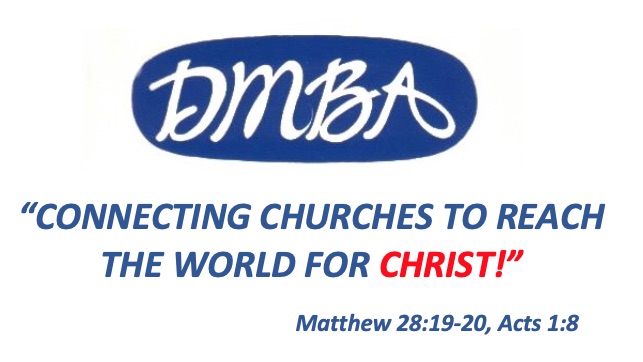 ANNUAL AND DOCTRINAL SERMONSOF THE DAVIESS-MCLEAN BAPTIST ASSOCIATIONHISTORICAL TABLEOF THE DAVIESS-MCLEAN BAPTIST ASSOCIATION
Daviess – McLean Baptist AssociationOur Churches APOLLO HEIGHTS BAPTIST CHURCH2322 Tamarack Road, 42301						684-9044
Rev. Jerry Carter, Pastor 					(270) 926-4131BELLEVUE BAPTIST CHURCH4950 St Rt 56, 42301						685-5103Rev. Greg Faulls, Pastor					(270) 929-3104BETHABARA BAPTIST CHURCH2946 KY 142, Philpot 42366	(270) 729-2159Rev. Gerald Peeples, Pastor					(270) 644-9806BETHEL BAPTIST CHURCH305 KY 56 N., Calhoun 42327					
NO PHONERev. Bruce Treon, Pastor					
BRUSHY FORK BAPTIST CHURCH
4418 Hwy 554, Utica, 42376						
(270) 785-9080Rev. Jason Mayfield, Pastor					(270) 315-9003BUCK CREEK BAPTIST CHURCH3788 U.S. 431 N, Calhoun, 42327					
(270) 733-4056Tom Webb, Pastor						(270) 977-6234BUENA VISTA BAPTIST CHURCH119 W. 24th St., 42303	          					
(270) 683-6234Rev. Tom Pelphrey, Pastor 	                                          (270) 925-3202BUTTONSBERRY BAPTIST CHURCHP.O. Box 66, Island 42350						
No PhoneRev. SmithCALHOUN BAPTIST CHURCHP.O. Box 283, Calhoun						
(270) 273-3645Rev. Richard Sams, Pastor					(270) 931-0489CEDAR STREET BAPTIST CHURCH824 Cedar Street, 42301
(270) 926-4882CROSSPOINTE BAPTIST CHURCHP.O. Box 21705, 42304				
(270) 689-9488Rev. Farrell Isenberg, Pastor					(270) 684-4070
DAWSON BAPTIST CHURCHP.O. Box 78, Philpot 42366						
(270) 729-4202Rev. Craig Bratcher, Pastor					(270) 684-8682EATON MEMORIAL BAPTIST CHURCH1225 West Third, 42301
(270) 684-5239Rev. Dennis McFadden, Pastor					(270) 691-0409
FIRST BAPTIST CHURCH
P.O. Box 904, 42302						
(270) 683-3505Rev. Paul Strahan, Pastor					(270) 485-8399FRIENDSHIP BAPTIST CHURCH8225 KY 762, Philpot 42366					
(270) 275-4077GARDEN GREEN BAPTIST CHURCH419 Ewing Road, 42301No PhoneRev. Kevin Green, Pastor
GLENVILLE BAPTIST CHURCH10517 KY 81, Utica 42376						
(270) 785-4512Rev. Charles Thomas, Pastor					(270) 903-8304
GRACEPOINTE BAPTIST CHURCH2339 W Parrish Avenue, Owensboro, KY 42301				
(270) 683-2156Rev. Mitch Donohue, Pastor					(270) 302-1948
GREEN BRIER BAPTIST CHURCH12122 Vertrees Road, Utica 42376				
(270) 733-4817Rev. David Hocker, Pastor					(270) 313-8064
HOPEWELL BAPTIST CHURCHPO Box 279, 7520 Short Station Rd., Philpot 42366			
(270) 729-2260
Rev. David Hall, PastorIMMANUEL BAPTIST CHURCH3611 Ralph Ave. 42303						
(270) 281-5092
Rev. David Modl, PastorISLAND BAPTIST CHURCHPO Box 279, Island, KY 42350	  						
(270) 486-9900
Rev. Chad Rafferty, Pastor					(270) 499-2644
KARNS GROVE BAPTIST CHURCH6371 Karns Grove Road, Philpot 42366		
(270) 233-5563
Rev. Van Thompson, Pastor					(270) 499-9204
LEWIS LANE BAPTIST CHURCH2600 Lewis Lane, 42301 					
(270) 684-4266Rev. Shan Taylor, PastorLIFE COMMUNITY CHURCH1102 Hall Street, 42303
(270) 478-5582
LIVERMORE BAPTIST CHURCHP.O. Box 287, Livermore 42352					
(270) 278-2310Rev. Clive Bell, Pastor						(270) 499-1168LIVING FAITH BAPTIST CHURCH6515 US Hwy 231 N, Hartford 42347		
(270) 298-4115Rev. Greg Hillard, Pastor					(270) 256-1145MACEDONIA BAPTIST CHURCH4839 Millers Mill Road, 42303	      				
(270) 686-8616Rev. Mike Jones, PastorMACEO BAPTIST CHURCHP.O. Box 57, Maceo 42355						
(270) 264-1818MASONVILLE BAPTIST CHURCH6601 Highway 231, Utica 42376					
(270) 729-4069Rev. Ben White, PastorMISSION VISION BAPTIST CHURCH10743 B HWY 764, Whitesville, KY 42378
PO Box 99				
(270) 316-1605
Rev. Pete Taylor, Pastor					(270) 316-1605MOUNT VERNON BAPTIST CHURCH5215 Hwy 256, Calhoun 42327					
(270) 278-5622
Rev. David McCarthy, Pastor					(270) 925-0749NEW LIFE BAPTIST CHURCH400 Crabtree Ave., 42301						
(270) 683-5626
Rev. Todd Camp, Pastor					(270) 683-5125
NEWMAN BAPTIST CHURCH9025 U.S. 60 W, 42301		
No PhoneRev. Terry Staggs, Pastor					(270) 485-7421PACK BAPTIST CHURCHRoute 1, Rumsey 42371						
No Phone
PANTHER CREEK BAPTIST CHURCH7146 Highway 431, 42301						
(270) 684-2155Eddie Duke, Pastor						(270) 903-3366PLEASANT GROVE BAPTIST CHURCH5664 KY 56, 42301							
(270) 771-4150
PLEASANT MEMORIAL BAPTIST CHURCH5440 West Fifth St. Rd., 42301					
(270) 683-1027
Rev. Dennie Campbell, Pastor 					(270) 903-5080PLEASANT RIDGE BAPTIST CHURCH4195 KY 764, Utica 42376						
(270) 275-4787
Rev. Jerry Cotton, PastorRED HILL BAPTIST CHURCH10060 Red Hill-Maxwell Rd., Utica 42376    				
(270) 275-9966
Rev. Tony Boyken, Pastor					(270) 499-2151RIDGEWOOD BAPTIST CHURCH800 Carter Road, 42301						
(270) 683-2324
Rev. Randy Stallings, Pastor					(270) 315-0023RIVERSIDE BAPTIST CHURCH3703 E. US 60, 42303	
Rev. Dale Rouse, Pastor					(270) 314-6972
SACRAMENTO BAPTIST CHURCH15 Main St., Sacramento 42372			
(270) 736-2266
Rev. Wendell Wood, Pastor					(270) 903-3309SORGHO BAPTIST CHURCH3083 KY 1554, 42301					
Rev. Larry Birkhead, Pastor					(270) 281-4137SOUTH HAMPTON BAPTIST CHURCH2949 South Hampton Rd, 42303	Rev. Clay Lambert, Pastor					(270) 233-9569STANLEY BAPTIST CHURCHChurch Street, 42301						
STATION BAPTIST CHURCH
7633 KY 81 S, Island 42350(270) 736-2873Rev. James Watkins						(270) 338-9984
	SUGAR GROVE BAPTIST CHURCH
8275 US 231, Utica 42376		
(270) 729-0789Rev. Allen Shouse, Pastor					(270) 315-9580
THIRD BAPTIST CHURCH
P. O. Box 808, 42302-0808						
(270) 683-0269Rev. Micah Spicer, PastorUTICA BAPTIST CHURCH
P.O. Box 8, Utica 42376(270) 733-4517Rev. Shea Hicks, Pastor					(270) 315-6244WALNUT MEMORIAL BAPTIST CHURCH
519 W Byers Ave, 42301	(270) 684-7234
Rev. Travis Farris, Pastor					(270) 313-7797
WHITESVILLE BAPTIST CHURCH
10167 KY 54, P.O. Box 3, 42378	(270) 233-5401WING AVENUE BAPTIST CHURCH
628 Wing Ave. 42303	         					
(270) 683-9679Rev. Matthew Boyd, Pastor					(270) 929-8088
YELLOW CREEK BAPTIST CHURCH
5741 KY 144, 42303
(270) 281-4118
Rev. James Wedding, Pastor					(270) 570-4666
YELVINGTON BAPTIST CHURCH9424 KY 662, Maceo 42355				(270) 264-4610
Rev. Mark Neiman, PastorDMBA Contact Information:Baptist BuildingDaviess – McLean Baptist Association270.684.2377Daviess – McLean Baptist Association on Facebook (Please like our page)Associational Mission StrategistNathan Whisnant
270.302.9115Dmba1@icloud.comMinistry AdministratorLeslie Rice270.684.2377leslie@dmba.org LF Rice on FacebookBaptist Center270.685.1225Daviess - McLean Baptist Center on Facebook (Please like our page)Camp Schafer270.903.0463270.927.6513
Cortney & Tim Brown, Camp Schafer AdministratorsCortyb64@gmail.com  Camp Schafer on Facebook (Please like our page)Dental Clinic - All referrals are given through the Help office of Owensboro2019 Executive Board MinutesJanuary 14, 2019
 Bethabara Baptist Church
George Chinn, First Vice-ModeratorCall to Order -The Meeting was called to order by Bro. George Chinn.
-Bro. Gerald Peebles read Rom. 1:15-16 and challenge the messengers not to be ashamed.
-Members and guests were encouraged to sign in.Recognition of New Staff and Board Members: Donna Clark & Jeff O’Bryan from Crosspointe was recognized as a board members.Approval of Minutes from Previous Board Meetings: The Minutes were approved.Finance Committee Report: Bro Farrell Isenberg presented the finance report. The report was approved.Reports of Ministries: 
- Jail Ministry Christmas Report was given by Jerry Carter. He thanked all the churches and individuals for their support. Over 520 Children received gifts. A special thanks was to Leslie Rice for her work and leadership.
-The Baptist Center report was given by Sheila Cobb. They gave away many Food Baskets,  at least 282 Coats, 396 Shoes Boxes, 23 Christmas Gifts for those they tutor, 3 families received Christmas Gifts, they had a volunteer Christmas party and a special prayer time.
-Cortney Brown gave a report about Camp Schafer. Work is continuing on the girl’s staff cabin. New Ministries Opportunities are being planned. There is a need for updated decorations and furniture for mission cottage, such as mattresses, couches, chairs, pictures, and other decorations around the camp. If you can help with these, please call the camp. The Gator shack/old canteen is being converted to a Bible study/small group area. 
-Pray for upcoming retreats and camp dates. Youth Camp will be July1st-4th, and 2 Children’s Camps will be July 8th-11th & July 15th-18th. There will be a Camp Work Day on May 18th starting at 10:00 a.m. Anyone interested in scheduling a Camp or retreat, please call Cortney at the Camp.
-Cathy Chinn, WMU Associational Director, encouraged churches to have WMU groups in their churches as studies show that there are stronger ministries when there is this presence.  Speakers are available for your church, as well as support from the Associational WMU team.Old Business – There was none.New Business- 
-Bro. Scott Ford presented a motion from the Personnel Committee to hire Dr. Hershel Morgan as our interim Director of Missions. This motion passed. Bro. Hershel will begin on February 4, 2019.-Bro. Farrell Isenberg gave a report from the DMBA/DOM Review & Advisory Committee. It stated that the committee has met with Cortney Brown, Sheila Cobb, Leslie Rice and Dr. Ralph Thacker to discuss how their work is going. The committee will be consolidating all the information from surveys, interviews and various sources and use this information to develop an associational model that meets our current needs and provides for future growth. They will also be developing a job description in line with that model. Your continued input is desired. They will continue to meet and have recommendations as soon as possible.-Bro. Farrell Isenberg presented 7 Recommendations from the Finance Committee concerning consolidation and realignment of DMBA Funds. This Motion Passed. The Recommendations are as followed.The DMBA Finance Committee Recommends and Moves the following consolidation and realignment of DMBA Funds.#1-Eliminate DF 2000 Student Loan Fund.   $1,911.22  (We have Wilson Scholarship Funds)
Move to DF 1300 Shafer Camp Aid (Camp Schafer Scholarships)#2- DF 3300 Evangelism and Encouragement.           $ 8,531.54 
Separate this fund.  DF 3200 Evangelism -  $5,000.00 -DF 3300 Leadership Training/Encouragement –  $3,531.54#3- Eliminate- DF 3600 Seminary Extension-   $2,411.80  (We are no longer accredited)
Move to DF 3300 Leadership Training/Encouragement#4- Rename - DF 3800 Lot Fund -  $11,057.86- As DF 3800 Capital Improvements (Baptist Building)#5- Move $150,000 of Residual Funds in German American Bank to DF 3000 Executive Board Special Acct. with the Kentucky Baptist Foundation.#6- When the work is completed for the Account DF3400, close this bank account at Old National and move the remaining balance to German American Bank to the DF 3800 Capital Improvements (Baptist Building) account.#7 - Move checking account of Travis Estate Fund DF6000 to Hillard Lyons (with whom this investment is placed) and close Travis Estate fund checking account at South Central Bank. March 11, 2019
 Apollo Heights Baptist Church
George Chinn, ModeratorCall to Order The Meeting was called to order by Bro. George Chinn.
Bro. Jerry Carter welcomed everyone and read from Jeremiah 20:9. He challenged the messengers to consider, does truth matter.Members and guests were encouraged to sign in.Recognition of New Staff and Board Members: There were none.Approval of Minutes from Previous Board Meetings: The Minutes were approved.Interim Director of Missions Report: Bro. Herschel Morgan spoke of the great cooperation of all the churches. He thanked Leslie Rice for all her work during this transition time. He reported about a Prayer Boot Camp on March 30th. Also, he requested prayer for Cobb Patrick who has been in the hospital because of a stroke.Finance Committee Report: Bro Farrell Isenberg presented the finance report. The report was approved.Reports of Ministries: Trustees Report: Chad Rafferty gave a report on the work that has been done at the Baptist Building in the recent months: repaired and installed new lighting in the office wing of building, updated conference room and AMS office, construction of a larger closet for tables and chairs that also provides storage for Jail Ministry Christmas items and construction of a hallway that will provide a private entrance to the apartment. A new door from the parking lot will be cut into the brick. The apartment has been completely remodeled with a new kitchenette, paint and furnishings. 2 new entrance doors have been installed. The kitchen door will also be replaced in the coming weeks. The apartment is available to churches to provide a place to stay for evangelist or guest speakers. Incoming pastors and staff could also stay at the apartment briefly while waiting for permanent housing. Please contact Leslie Rice at the Baptist Building to reserve the apartment. A special thank you to the following for helping build and clean up from the construction: Bro. Wendell Wood, Bro. Farrell Isenberg, Ray Westerfield, Bennie Duncan, Jerry Poynter, Artie Chandler, Tommy Patrick, Bro. Herschel Morgan, Leslie Rice and Byron Rice.Camp Schafer Report: Cortney Brown shared that they have had 1 retreat so far. Trail Life from Life Community will be having a camping retreat at the end of March. A men and boys retreat is scheduled for April 12-13. The KBC WMU retreat is scheduled for May 3-4. May 18, is the annual work day at the Camp. All who are planning on attending needs to let Cortney know so lunch can be prepared. Camps will start at the end of May with KOPS, then the second week of June will start the camp season. She also referenced Cobb Patrick, assistant camp director, being in the hospital and in need of prayer.Baptist Center Report: No reports at this time but supplies are still needed. Thanks for your donations.WMU Report: Cathy Chinn reported that Mrs. Sheila Cobb is now recognized as a State Missionary. Her commissioning service will be April 5, at First Baptist Church in Bowling Green at 7:00 pm. There will be at Poverty Conference on March 15.  And all WMU Ladies are encouraged to attend the KBC WMU Retreat on May 3-4 at Camp Schafer.Western KY. Hospice: Caleb Potter shared about how everyone can make a referral for a hospice patient. He took time to explain all of the many services that WK Hospice offers to patients and their families.Old Business – There was none. George Chinn gave a report that the Constitution and Bylaws Revision Committee is finished with their work. The report will be given at the 2019 DMBA Annual Meeting and will be eligible for approval at the 2020 DMBA Annual Meeting.New Business- Bro. Farrell Isenberg presented a motion from the Finance Committee that $500 be moved from EX6010 SS/VBS account to the EX6700 Associational Mission Trip account to help NY Mission Trip that is scheduled for March 31-April 6. This motion was approved.Bro. Farrell presented a motion from the Finance Committee that $500 received from the Eliza Broadus Offering be used to help with paint and other supplies needed on the New York Mission Trip. This motion was approved.There is also a mission trip being planned to help at Oneida for June 23-29.Bro. Farrell Isenberg and the Review & Analysis Advisory Committee presented their final report. The Director of Mission will now be referred to as the Associational Mission Strategist. His responsibilities and Job Description were presented in this report. Upon a motion from this committee the report was approved by the Executive Board. A copy of this report will be in the associational office for your review. George Chinn will be seeking recommendations to serve on the Search Committee. He asked for referrals representing Full Time, Bi-Vocational and Laymen of men and women representing all sizes of churches in Daviess and McLean County. Correspondence to the Executive Board- None.Adjourn- The meeting was adjourned on a motion from Scott Ford and a second from Mike Jones. 
Bro. Herschel Morgan closed with a prayer.Respectfully submitted,
Thomas Webb, Associational ClerkMay 13, 2019
 Brushy Fork Baptist Church
George Chinn, ModeratorCall to Order 
The Meeting was called to order by Bro. George Chinn.  Bro. Jason Mayfield welcomed everyone and read from Ps. 63 and encouraged us to seek and praise the Lord.   Members and guests were encouraged to sign in.Recognition of New Staff and Board Members: Yellow Creek has called John Johnson as worship pastor. His wife’s name is Lee Ann.Approval of Minutes from Previous Board Meetings: The Minutes were approved upon a motion by Wendell Wood and a second by Eddie Duke.Interim Director of Missions Report: Bro. Hershel Morgan gave a written report of some of the churches and meetings he had attended. He also commended workers for the improvements at the associational office.Finance Committee Report: Farrell Isenberg presented the finance report. The report was approved.Reports of Ministries: Mission Trip to NY Report: Farrell Isenberg gave a report about the mission trip to New York; there were 9 that were able to go. A lot of improvements were made to City Hill Church. It made a great impact and their Easter service was packed. Another Mission trip is being planned for Oneida for June 23-28, 2019.Baptist Center Report: Sheila Cobb reported that all was going well. A New Bible Study will begin June 6, at the center. The Center also has a Facebook page. School Supplies will be needed soon so any help would be appreciated.Camp Schafer Report: Cortney Brown reported about the girls staff cabin that has been remodeled and many updates. The pool has been repaired and painted. There are 6 Camps scheduled this summer and they are gearing up for those camps. Also, there is a Work Day scheduled for May 18, beginning at 10 AM.WMU Report: Cathy Chinn reported that the DMBA has 4 new state recognized missionaries. Several attended the State WMU event in Bowling Green. Also, help is available for any churches that would like to start WMU, GA’s or RA’s. 
Old Business – None.New Business- George Chinn gave a recommendation of names for the Associational Mission Strategist Search Committee. The names of Eddie Duke, Clay Lambert, Greg Hurt, Deanna Lambrich, Chad Rafferty, Ralph Thacker, Nickole Underwood, and David McCarthy were presented as members. Also, Hershel Morgan and George Chinn were presented as ex-officio members. This was approved upon a motion by Marshal Hatfield and seconded by Wendell Wood.A time frame to accept resumes was given from June 1- June 30, and approved upon a motion by Farrell Isenberg and a second by Alan Shouse.Correspondence to the Executive Board- None.Adjourn- The meeting was adjourned on a motion from Clay Lambert and a second from Jason Mayfield.  Bro. Eddie Duke closed with a prayer.      Respectfully submitted,
Thomas Webb, Associational ClerkJuly 8, 2019
 Dawson Baptist Church
George Chinn, ModeratorCall to Order 
The Meeting was called to order by George Chinn.
A moment of silent prayer was offered to honor Bro. Scott Ford and prayer for his family.Bro. Craig Bratcher welcomed everyone and read from Amos 5:18-27 and challenged the messengers to walk in obedience. Members and guests were encouraged to sign in.Recognition of New Staff and Board Members: There were none.Approval of Minutes from Previous Board Meetings: The Minutes were approved with the correction of Grey Hurt’s name.Interim Director of Missions Report: Bro. Herschel Morgan gave a written report of some of his travels and activities with the churches. He reminded messengers of the online newsletter. The ACP (Annual Church Profile) reports are in the office and ready to be picked up and filled out. He expressed appreciation of all of the volunteers from the churches.Finance Committee Report: Bro. Herschel Morgan presented the finance report. The report was approved.Reports of Ministries: AMS Search Committee Report: Bro Eddie Duke, chairman of the search committee, reported they have received 21 resumes. They are reviewing them and using the 4 Point Mission Model as their guide. Please continue to pray for the Associational Mission Strategist Search. Baptist Center Report: There was a list of items for the back pack ministrypresented. These are due by July 19. Help is needed and greatly appreciated. Disaster Relief Report: Bro. Jeff Free reported that he led a chain saw team from Kentucky. The team went to Dayton Ohio in June for cleanup from the tornado devastation.Warrior 180 Report: Bro Jeff Hastings the Executive Director of Warrior 180 shared about the outreach opportunity to the Military, Veterans, Police and 1st Responders. There will be training on July 13th at Life Community. Bro. Hastings is willing and ready to connect your church with this great opportunity to minister to these groups. WMU Report: Cathy Chinn reported about upcoming Ladies and Mission events. A Ladies Conference is scheduled for August 24th at Buck Creek. There is no cost but please RSVP so they can prepare snacks and lunch. On Saturday, Sept. 28 from 9-11 AM at Lewis Lane there will be a “Welcoming Refugees & Internationals” event. The speaker will be Pat Howard. She is a NAMB Missionary from Bowling Green. On Nov. 4th from 10 am to 2 pm, there will be a Woman’s World Day of Prayer at Buck Creek.Camp Schafer Report: Tim Brown expressed thanks for all the prayers and support. The camp has already seen several Professions of Faith this year. A full detail of camp decisions will be upcoming. A powerful testimony about a young man who was killed in a car accident and his son attended camp after that was made a profession of faith. There is a Pastor, Staff, Family Picnic scheduled for August 17th from 12:00 - 5:00 pm. Please make plans to attend. A youth retreat is being planned for November. Be watching for more detailed and your opportunity to attend. Old Business – None.New Business- NoneCorrespondence to the Executive Board- None.Several Praise Reports were given Pam Shouse is cancer free. Richard Sams has no heart Blockages.Adjourn- The meeting was adjourned on a motion by Robert Carter and a second from Marshal Hatfield.  Bro. Chad Rafferty closed with a prayer.                    Respectfully submitted,
Thomas Webb, Associational ClerkSeptember 9, 2019
 Island Baptist Church
George Chinn, ModeratorCall to Order The Meeting was called to order by George Chinn.  Chad Rafferty welcomed everyone and read from Psalms 105 and asks for pray for Jim Markwell.  Members and guests were encouraged to sign in.Recognition of New Staff and Board Members: Lewis Lane Baptist announced the calling of their new Pastor Shan Taylor. Station Baptist announced their new Pastor, Dan Yeager. Conrad Francis is an Executive Board member for Pleasant Grove Baptist Church.Approval of Minutes from Previous Board Meetings: The Minutes were approved.Interim Director of Missions Report: Hershel Morgan gave a written report of some of his travels and activities with the churches. He expressed appreciation for Leslie Rice & George Chinn for their service. He also recognized Wendell & Becky Wood for their organization of the Pastor and Staff fellowship at Camp Schafer. He reminded the messengers of the dates & places of the Annual Meeting in October. Finance Committee Report: Farrell Isenberg presented the finance report. The report was approved.Reports of Ministries: KY Changers 2020: Chad Rafferty shared that the date of June 13-19, is the scheduled time for KY Changers to come to Daviess - McLean area. Churches will be needed for Hosting Groups. A video was shown explaining the work. Please set this aside on your calendars and be willing to get involved.Baptist Center Report: There was a list of items was presented to the churches that are needed for the Center. WMU Report: A reminder was given about 2 upcoming events on Saturday, Sept. 28 from 9-11 AM at Lewis Lane there will be a “Welcoming Refugees & Internationals” event. The speaker will be Pat Howard. She is a NAMB Missionary from Bowling Green. On Nov. 4th from 10 am to 2 pm, there will be a Woman’s World Day of Prayer at Buck Creek.AMS Search Committee Report: Eddie Duke, serving as the chairman of the search committee, reported that they have received 21 resumes. They have been narrowed down to 2 candidates. A question was asked about when a candidate would be presented. A Special Called Executive Board may be called for that decision.Old Business – None.New Business- Farrell Isenberg brought 4 motions from the Finance Committee. 
Motion #1 was to approve the 2019-2020 Budget as printed. This was approved. 
Motion #2 was to approve the distributions of the Legacy Fund Allocations. This Motion was approved. 
Motion #3 was to approve the director of Camp Schafer in collaboration with the Camp Schafer Development Committee, the DMBA Trustees and the AMS may spend up to $2,500 each and as appropriate from the Camp Schafer Designated Funds for projects not funded in Camp Schafer’s annual budget, not to exceed ½ of total in the given fund. This Motion was approved. 
Motion #4 was to disburse $500.00 from the DF 3700, Baptist Campus Ministry Fund, to assist with the KWC Campus Ministry Outreach’s “Build a Bed Project” during late September. This Motion was approved.Gerald Peeples presented the Nominating Committee report for approval with the correction of Bro. Shea Hicks serving on the Mission Board to The KBC instead of Eddie Duke. This motion was approved.Correspondence to the Executive Board- None.Adjourn- The meeting was adjourned on a motion by Marshal Hatfield and a second from Clive Bell.  Gerald Peeples closed with a prayer.   Respectfully submitted,
Thomas Webb, Associational ClerkDedication Page4Officers, Constitution & Bylaws5Seated Messengers10One Hundred Seventy-Sixth Meeting Program – Session One11Annual Church Profile12Baptisms13Financial Report and New Budget13Year End Financial Totals and Designated Funds172019 – 2020 Committees172020 Executive Board Meetings & Annual Meeting20One Hundred Seventy-Sixth Meeting Program – Session Two21ReportsInterim Director of Missions21Moderator23Baptist Center23Block Party Trailer24Camp Schafer24 Christian Dental Mission25Disaster Relief26Jail Ministry27Travis Estate27Wilson Trust Christian Scholarship27WMU28Constitution and Bylaws Committee Report28Resolution31Annual and Doctrinal Sermons32Historical Table33Our Churches33DMBA Contact Information382019 Executive Board Minutes386:45 PMMusic for InspirationBruce Embry6:55 PMWelcome, Scripture and PrayerClive Bell7:00 PMCall to OrderGeorge Chinn7:05 PMEnrollment of MessengersAdoption of Order of BusinessTommy Webb7:10 PMNew Staff MembersHerschel Morgan7:15 PM7:30 PMStriving Side By SidePraise & WorshipCongregational SingBaptist CenterDental ClinicJail MinistryShelia CobbRalph ThackerJerry CarterBruce Embry7:40 PMStriving Side By SideFinances and Budget Election of OfficersMiscellaneous BusinessFarrell IsenbergGeorge Chinn7:55 PMMusic for InspirationBruce Embry8:00 PMMessageStriving to Glorify God Together2 Kings 10:15Chad Rafferty8:20 PMBenedictionChurchTotal MembersResident MembersBaptismsOther AdditionsSunday School AttendanceWorship AttendanceAssociational GivingApollo Heights62356325641001,975.03Bellevue2,8742,52032444651,1253,000.00Bethabara288228061011399,441.37Bethel132840215202,229.36Brushy Fork894.00Buck Creek1,028958191823224030,216.40Buena Vista5042650023303,744.22Buttonsberry947.37Calhoun930639641401401,884.97Cedar Street232300812500.00Crosspointe8645321319781781,045.00Dawson491336248311910,399.45Eaton Memorial542352641251461,267.50First1,394968242558054349,735.32Friendship1561162034372,714.88Garden Green32280010400.00Glenville3011483253783,200.73GracePointe0.00Green Brier139771220451,932.69Hopewell500.00Immanuel70703025541,461.41Island43437400899014,133.69Karns Grove75505027480.00Lewis Lane58149018841241,560.00Life Community30601601502503,183.84Livermore6753552021151311,986.67Living Faith4753621181452306,234.45Macedonia7306567121503009,500.00Maceo48636759541103,200.00Masonville4001650036555,173.36Mission Vision161604122020.00Mount Vernon6647262238441.61New Life150100209900.00ChurchTotal MembersResident MembersBaptismsOther AdditionsSunday School AttendanceWorship AttendanceAssociational GivingNewman415.00Pack7535001224555.00Panther Creek3493051015601192,182.39Pleasant Grove1,021921261928635016,040.04Pleasant Memorial12511012332451,940.25Pleasant Ridge600.00Red Hill175903437432,200.00Ridgewood654634271370125719.86Riverside7963000301,031.25Sacramento2161610037552,428.84Sorgho19652411829827.28South Hampton166820016302,018.92Stanley19237001214360.26Station8351002332984.76Sugar Grove1921241721441,248.00Third 665434742816275.00Utica3141310635304,105.41Walnut Memorial1,7611,76117343034877,159.42Whitesville562.50Wing Avenue132401,170.00Yellow Creek1,1541,13492324937612,000.00Yelvington00725831.972019289201830320173622016419201550020143802013453201245220114552010450MISSION 1MISSION 1September TotalsYear End TotalsBudget         2018 – 2019Budget              2019 – 2020CAMP SCHAFERCAMP SCHAFERAnticipated ReceiptsAnticipated ReceiptsCS 3000Beginning Carryover Balance55,778.9149,902.33CS 4030Camp Fees100.00109,730.00CS 6060Canteen / Food Receipts754.24754.24CS 4100Allocation from Association3,750.0045,000.0045,000.0045,000.00CS 4900Miscellaneous Income0.003,650.50Total ReceiptsTotal Receipts4,604.24159,134.74Anticipated DisbursementsCS 5010Camp Administrator2,284.4627,413.5227,413.0027,962.00CS 5020Annuity228.422,741.042,741.002,796.00CS 5040Health Insurance552.466,629.526,700.006,700.00CS 5080Christmas Gift0.00622.06568.00580.00CS 2015Social Security & Medicare174.762,097.122,100.002,140.00CS 5085Assistant Camp Director Salary1,248.1614,977.9214,978.0014,978.00CS 2015Social Security & Medicare95.481,145.761,146.001,146.00CS 5080Christmas Gift0.00424.00424.00300.00CS 5045Travel Reimbursement139.202,148.621,800.002,000.00CS 6010Utilities2,232.8929,937.6328,000.0028,000.00CS 6020Maintenance4,016.038,273.508,000.0010,000.00CS 6030Insurance (Property, Workman’s Comp, etc.)0.0010,128.197,000.0011,500.00CS 6060Canteen / Food1,221.3117,014.8217,000.0017,000.00CS 6070Promotion123.44123.44250.00250.00CS 6100Staff0.007,720.009,000.0010,000.00CS 6110SS & Medicare (Summer Staff)0.00578.93350.00350.00CS 6080Operating Supplies1,142.414,264.063,500.003,500.00CS 6130New Equipment0.001,615.971,200.001,200.00CS 6900Miscellaneous0.00430.00400.000.00Totals Totals 13,459.02138,286.10132,570.00140,727.00MISSION 1BMISSION 1BSeptember TotalsYear End TotalsBudget         2018 – 2019Budget              2019 – 2020EX 9070CAMP SCHAFER DEVELOPMENT2,000.002,000.002,000.00MISSION 2MISSION 2September TotalsYear End TotalsBudget         2018 – 2019Budget              2019 – 2020BAPTIST CENTERBAPTIST CENTERAnticipated ReceiptsAnticipated ReceiptsBC 3000Beginning Carryover Balance13,246.0612,488.05BC 4130Receipts from Center Store 384.504,173.49BC 4100Allocation from Association552.008,357.5011,200.0011,700.00BC 4900Miscellaneous Receipts975.0011,700.00Total ReceiptsTotal Receipts1,911.5024,230.99Anticipated DisbursementsBC 5100Director’s Salary892.6610,711.9210,712.0010,926.00BC 5135Christmas Gift / Longevity Bonus 0.00221.00221.00351.00BC 5130Social Security68.28817.00800.00816.00BC 5045Mileage0.000.000.00300.00BC 5010DAVCO Ministry0.000.00300.00300.00BC 5030Ministries / Programs0.002,083.541,500.001,500.00BC 5050Utilities937.428,800.687,480.007,480.00BC 5055Maintenance76.001,586.481,500.001,500.00BC 5065Postage & Office Supplies0.000.00250.00250.00BC 5060Building Supplies0.000.00300.00300.00BC 5090Insurance0.001,500.001,500.001,500.00BC 5140Miscellaneous0.0040.00100.00100.00TotalsTotals1,974.3625,780.6224,663.0025,343.00MISSION 3MISSION 3September TotalsYear End TotalsBudget         2018 – 2019Budget              2019 – 2020DENTAL CLINICDENTAL CLINICAnticipated ReceiptsAnticipated ReceiptsDC 3000Beginning Carryover Balance7,732.058,082.82DC 4020Receipts 0.00692.69DC 4100Allocation from Association625.007,500.007,500.007,500.00Total ReceiptsTotal Receipts925.008,192.69Anticipated DisbursementsDC 5010Dental Supplies / Equipment199.005,894.342,000.005,000.00DC 5040Utilities303.373,656.685,000.004,500.00DC 5060Building Supplies0.000.00500.00500.00DC 5050Maintenance0.00966.051,500.001,500.00DC 5080Miscellaneous71.86341.88250.00250.00DC 5090Insurance0.001,500.001,500.001,500.00DC 5100Salaries0.000.00250.000.00Totals574.2312,358.9511,000.0013,250.00MISSION 4MISSION 4September TotalsYear End TotalsBudget         2018 – 2019Budget              2019 – 2020JAIL MINISTRY CHRISTMASJAIL MINISTRY CHRISTMASAnticipated ReceiptsAnticipated ReceiptsJCP 3000Beginning Carryover Balance4,582.124,533.26JCP 4020Receipts 45.003,463.37JCP 4100Allocation from Association0.000.000.001,200.00Total ReceiptsTotal Receipts45.003,463.38Anticipated DisbursementsJCP 5150Bibles0.00989.07700.001,500.00JCP 5065Postage & Wrapping Supplies0.002,012.231,500.002,500.00JCP 6900Presents112.765,417.94500.004,000.00Totals112.768,419.242,700.008,000.00MISSION 5MISSION 5September TotalsYear End TotalsBudget         2018 – 2019Budget              2019 – 2020PARTY TRAILERPARTY TRAILERAnticipated ReceiptsAnticipated ReceiptsPT 3000Beginning Carryover Balance2,897.354,111.22PT 4020Receipts from Churches200.002,100.00PT 4100Allocation from Association0.000.000.001,200.00Total ReceiptsTotal Receipts200.002,100.00Anticipated DisbursementsPT 5150Supplies0.00198.26100.00250.00PT 5065Administrative Fees & insurance0.00687.87400.00550.00PT 5050Maintenance0.000.00200.00200.00PT 6900Miscellaneous0.000.000.000.00Totals0.00886.13700.001,000.00MISSION 6MISSION 6September TotalsYear End TotalsBudget         2018 – 2019Budget              2019 – 2020DISASTER RELIEFDISASTER RELIEFAnticipated ReceiptsAnticipated ReceiptsDR 3000Beginning Carryover Balance6,348.095,308.70DR 4020Receipts from Churches & IndividualsDR 4140Allocation from Association100.001,200.001,200.001,500.00Total ReceiptsTotal ReceiptsAnticipated DisbursementsDR 5020Equipment0.002,239.391,000.002,500.00DR 6090Training0.000.000.000.00DR 6900Miscellaneous0.000.00200.00200.00Totals0.002,239.391,200.002,700.00MISSION 7MISSION 7September TotalsYear End TotalsBudget         2018 – 2019Budget              2019 – 2020SUPPORT MINISTRIESSUPPORT MINISTRIESEX 6010Sunday School & VBS0.000.001,000.000.00EX 6010Evangelism100.00568.570.001,000.00EX 6100Leadership Training0.00209.04250.001,000.00EX 6155DMBA Youth / Children’s Camps0.004,990.474,000.004,000.00EX 6030WMU0.001,500.001,500.001,500.00EX 6700Assoc. Mission Trip0.001,000.00150.001,500.00EX 6120Youth Ministry0.000.002,000.001,500.00EX 6080Bibles for Inmates800.001,485.511,500.001,500.00EX 6613Hospitality180.631,000.21800.001,500.00EX 6550Christian Education Resources249.93249.93200.00500.00EX 6020Discipleship Training / Family Ministry0.00443.97750.000.00EX 6900Bereavement0.00657.73500.00500.00TotalsTotals1,330.5612,105.4312,650.0014,700.00MISSION 8MISSION 8September TotalsYear End TotalsBudget         2018 – 2019Budget              2019 – 2020MINISTRY PERSONNELMINISTRY PERSONNELAssociational Mission StrategistAssociational Mission StrategistEX 8010Salary / Housing / Social Security4,180.1019,181.10EX 8035Annuity0.000.00EX 8070Health Insurance0.000.00EX 8900Christmas Gift0.000.00Sub TotalSub Total4,180.1019,181.10EX 8010Future Staff0.000.0080,000.0080,000.00Sub Total0.000.00Ministry AdministratorMinistry AdministratorEX 8200Salary & Reduction2,616.0831,392.9631,393.0032,021.00EX 8030Annuity261.583,138.963,139.003,202.00EX 2015Social Security & Medicare200.132,104.562,402.002,500.00EX 8230Health Insurance481.916,236.316,000.006,000.00EX 8900Christmas Gift0.00650.00650.00664.00Sub Total3,559.7043,522.7943,584.0044,387.00Staff Travel & Business ExpensesEX 8910AMS0.000.000.003,500.00EX 8920Min. Administrator & Interim120.781,630.00250.00400.00Sub TotalSub Total120.781,630.00250.003,900.00EX 7020Clerks Fee0.00150.00150.00150.00EX 8310Office Support2,170.002,000.002,000.002,500.00EX 8300Accounting Services600.003,600.004,000.004,000.00Sub TotalSub Total2,770.005,750.006,150.006,650.00Ministry TotalMinistry Total8,461.5870,254.82129,984.00134,937.00MISSION 9MISSION 9September TotalsYear End TotalsBudget         2018 – 2019Budget              2019 – 2020OPERATING EXPENSESOPERATING EXPENSESEX 8500Custodial Support325.633,115.633,640.004,000.00EX 8515Support Staff SS37.39609.470.000.00EX 5020Office Equipment & Supplies835.7110,413.399,000.0010,000.00EX 5070Utilities1,132.1111,846.8310,000.0010,000.00EX 5100Maintenance120.003,795.382,500.005,000.00EX 5090Apartment Ministry0.00352.12200.00350.00EX 6520Promotion & Advertising0.00249.22250.00250.00EX 5060Insurance0.004,488.046,400.003,000.00Ministry Total2,450.8434,870.0831,990.0032,600.00MISSION TOTALSMISSION TOTALSMISSION TOTALSMISSION TOTALSBudget         2018 – 2019Budget         2018 – 2019Budget              2019 – 2020MISSION 1Schafer Baptist CampSchafer Baptist CampSchafer Baptist Camp45,000.0045,000.0045,000.00MISSION 1bSchafer Development FundSchafer Development FundSchafer Development Fund2,000.002,000.002,000.00MISSION 2Baptist CenterBaptist CenterBaptist Center11,700.0011,700.0011,700.00MISSION 3Dental ClinicDental ClinicDental Clinic7,500.007,500.008,500.00MISSION 4Jail Ministry Christmas ProjectJail Ministry Christmas ProjectJail Ministry Christmas Project0.000.001,200.00MISSION 5Party TrailerParty TrailerParty Trailer0.000.001,200.00MISSION 6Disaster ReliefDisaster ReliefDisaster Relief1,200.001,200.001,500.00MISSION 7Support MinistriesSupport MinistriesSupport Ministries12,650.0012,650.0014,700.00MISSION 8Ministry PersonnelMinistry PersonnelMinistry Personnel130,164.00130,164.00134,937.00MISSION 9Operating ExpensesOperating ExpensesOperating Expenses31,990.0031,990.0032,600.00YEAR END TOTALSYEAR END TOTALSSeptemberTotalsYear EndTotalsYear EndTotals2018 – 2019 Monthly Needs 2018 – 2019 Monthly Needs 20,184.00242,208.00242,208.002019 – 2020 Yearly Needs2019 – 2020 Yearly Needs21,111.42253,337.00253,337.00Receipts from ChurchesReceipts from Churches20,058.45232,352.83232,352.83Other GiftsOther Gifts0.002,350.002,350.00Total ReceiptsTotal Receipts22,408.45234,702.83234,702.83Budget DifferenceBudget Difference2,224.45(7,505.17)(7,505.17)DisbursementsDisbursements17,692.98182,101.07182,101.07Year End Spending Under BudgetYear End Spending Under BudgetYear End Spending Under Budget60,106.9360,106.93Designated FundsDesignated FundsBalance 9/30/19DF 1000Schafer Endowment Fund25,865.02DF 1100Schafer Building Fund7,324.24DF 1200Dan Hughes Memorial Fund8,403.84DF 1300Camp Schafer Scholarships for DMBA Camps5,971.52DF 1400Dental Clinic Special Project / Equipment6,000.00DF 3000Ex Board Special Account194,542.48DF 3100Reserve Fund50,000.00DF 3200Evangelism5,000.00DF 3300Leadership Training / Encouragement5,751.73DF 3400DMBA Improvements 0.00DF 3500Church Plant Grants30,000.00DF 3700Baptist Campus Ministry7,897.35DF 3800Capital Improvements Baptist Building2,207.46DF 3900Camp Schafer Special Request 0.00DF 4000KY Changers13,324.73DF 5000Wilson Trust395,350.86DF 6000Travis Estate Fund228,747.28DF 7000KBC 2020 Crossover5,000.00DF 7100KBC 2020 Pastor’s Conference1,000.00Legacy Fund (Invested)687,879.59Current OfficersOfficeNew OfficersGeorge ChinnModeratorEddie DukeEddie DukeFirst Vice ModeratorRandy BratcherJerry CarterSecond Vice ModeratorShea HicksTommy WebbClerkTommy WebbCarson BevilAssistant ClerkCarson Bevil6:45 PMMusic for InspirationTaran Rager6:55 PMWelcome, Scripture and PrayerJason Nichols7:00 PMCall to OrderGeorge Chinn7:05 PM7:10 PMPraise & Worship Congregational SingingStriving Side By SideKing of My HeartCamp SchaferDisaster ReliefKY ChangersTaran RagerCortney & Tim BrownJeff FreeChad Rafferty7:25 PM7:30 PM7:40 PMMusic for InspirationMissionary ReportResolutions CommitteeAll My HopeTaran RagerNathan ScottClive Bell7:45 PM7:50 PM8:00 PMStriving Side By SideMemorial ServiceWMUAMS Search CommitteeCathy ChinnEddie DukeDennis McFadden8:05 PMMessageStriving for Unity in DoctrineRomans 5:8Shea Hicks8:25 PMBenediction   Eddie DukeDATEANNUAL SERMONDOCTRINAL SERMON1999T. A. PrickettMark 1:1-3, 14, 15“What is the Gospel?”Bill RobertsEphesians 1:1-14THE RICHES OF HIS GRACE2000Greg FaullsMark 11:15; Psalms 23:6; John 15:34Garry BaldwinII Corinthians 6:14; 6:2 2001Bob PetersonII Chronicles 7:14; Mark 1:15; Nehemiah 4Jerry TooleyEphesians 2GRACE2002Don James2 Timothy 3:16 – 17Heaven SentJeff FrenchJohn 20: 24-29The Lordship of Christ2003Richard SamsII Corinthians 6:3-10God’s Ministers – Having Nothing, Yet Possessing EverythingJim EnglandTitus 3:3-82004Gary ShockleyI Kings 17: 1-16Where Are You?Craig BratcherMatthew 21: 28-32Repentance2005Craig SettleActs 1:4-8Can I Get A Witness?Pete TaylorPhilippians 1:27Together2006Dennis McFadden1 Thessalonians 1:2-10A Model For The ChurchDavid HockerActs 1:7-8Let’s Go Knocking2007Torrey HunterEphesians 4:11-12Bill MackeyHebrews 1 & 22008Mitchell DonohueActs 17 1-6Changing Our WorldJames WeddingActs 1:8The Heartbeat of the Son2009Kimbrough SimmonsMaking DisciplesMatthew 28: 18-20Tom PelphreySome QuestionsMark 10: 46 – 522010Anthony CobbIt’s Not About Who’s Right or Wrong, It’s About What’s Right or WrongPsalm 1Kenny StoneFaithfulness to All Generations2 Timothy 2: 1-22011Charles ThomasMore for Jesus!Mark 10: 46-52Dale RouseUntitled2012Clay LambertBe HonestJohn 21: 15-17Paul ChitwoodAn Obligation to My Neighbors & the Nations1 Chronicles 16:82013Larry BrownThe Eternal KingdomDaniel 2: 44-45Jeff HendricksPsalm 3Thou O Lord2014Tommy WebbTell Your StoryActs 4: 13-21Eddie DukeTell Your Story2015Clive BellWhere are you?2 Corinthians 5:19Paul StrahanThe Greatest Chapter in the Bible!Romans 82016Allen Shouse
Allen’s TestimonyMatthew 6:33Gerald PeeplesHope When You Need ItExodus 142017Wendell WoodSeven Thousand Silent Saints!Kenny Rager2018Jerry TooleyBrian RobertsHow God Brought Me From a Liver TransplantIsaiah 52:72019Chad RaffertyStriving to Glorify God Together2 Kings 10:15Ronald Shea HicksStriving for Unity in DoctrineRomans 5:8DATEPLACES OF MEETINGMODERATORSCLERKS1999Yellow CreekGlenvilleFranklin SkaggsEdith Bennett2000Calhoun Buena VistaTim BurdonEdith Bennett2001SacramentoBellevueHerschel MorganEdith Bennett2002Island
CrosspointeJim EnglandEdith Bennett2003Buck Creek
FirstFrank ListEdith Bennett2004Glenville
DawsonFarrell IsenbergEdith Bennett2005Yellow Creek
Walnut MemorialGary ShockleyEdith Bennett2006Living Faith
MacedoniaDennis McFaddenEdith Bennett2007Calhoun
Eaton MemorialBruce TreonEdith Bennett2008Glenville
Lewis LaneKenny StoneEdith Bennett2009Buck Creek
Pleasant GroveTim RobertsEdith Bennett2010Sacramento
BellevueTom PelphreyEdith Bennett2011Island
Hall StreetTom WebbEdith Bennett2012Buck Creek
Eaton MemorialEddie DukeHerschel Morgan2013Livermore
Walnut MemorialScott FordTommy Webb2014Buck Creek
CrosspointeCharles ThomasTommy Webb2015Calhoun
MaceoKenny RagerTommy Webb2016Sacramento
Apollo HeightsWendell WoodTommy Webb2017 Island
Pleasant GroveGerald PeeplesTommy Webb2018Buck CreekEaton MemorialRichard SamsTommy Webb2019LivermoreLife CommunityGeorge ChinnTommy Webb